T-QP13-01環安衛變更管理申請單時間：  年   月   日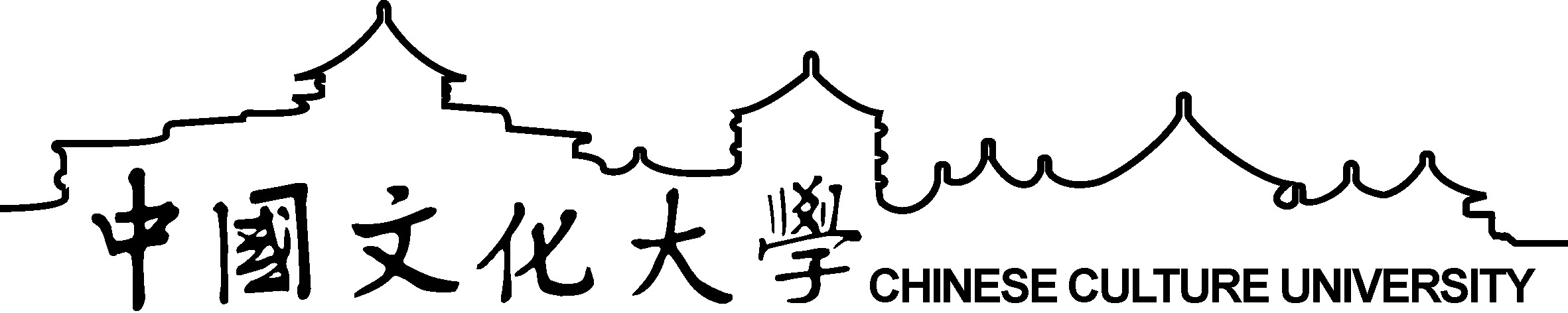 變更案名稱： 變更案名稱： 變更地點： 變更地點： 變更目的：□安全衛生 □環保 □設備更新 □操作 □其他________________變更目的：□安全衛生 □環保 □設備更新 □操作 □其他________________變更期間：  年   月至   年   月變更期間：  年   月至   年   月變更類型：□永久性變更 □暫時性變更 □緊急性變更變更類型：□永久性變更 □暫時性變更 □緊急性變更變更目的： 變更目的： 變更方法：變更方法：其他：其他：申請單位/負責人：單位主管簽名：環安衛中心：環安衛中心主任：